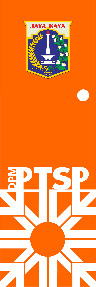 		Bidang KesehatanChecklist PersyaratanIzin Tukang Gigi KelengkapanBerkas: Catatan	Ket : Mohon memberi catatan apabila pemohon datang lebih dari satu kali atau mengalami hambatan dalam langkah prosedurNo.                /KewenanganUP PMPTSP KelurahanPengertianBukti tertulis yang diberikan kepada Tukang Gigi yang telah melaksanakan pendaftaran untuk melaksanakan pekerjaan Tukang GigiDasar HukumPeraturan Menteri Kesehatan Nomor 39 Tahun 2014Diajukan Melalui WebJakevoNoPersyaratanAdaTidakada1Menginput Formulir Tanda Daftar Usaha Kesehatan (Izin Tukang Gigi) secara elektronik melalui jakevo.jakarta.go.,id2Identitas Pemohon/Penanggung JawabWNI :  Scan Asli Kartu Tanda Penduduk (KTP-el) WNA : Scan Asli Kartu Izin Tinggal Terbatas (KITAS) atau VISA / Paspor3Jika dikuasakanScan Asli Surat kuasa di atas kertas bermaterai  sesuai peraturan yang berlaku dan KTP orang yang diberikuasa4Rekomendasi dari asosiasi atau organisasi profesi5Proposal teknis yang dilengkapi dengan:Denah lokasi dengan situasi sekitarnyaDenah ruangan praktikDaftar ketenagaanDaftar kelengkapan bahan dan alat praktik yang digunakanDaftar tarif dan jenis pelayananPasfoto berwarna terbaru ukuran 4x6 cm sebanyak 3 (tiga) lembar6Bukti Kepemilikan TanahJika Milik PribadiSertifikat Tanah/ Akte Waris/ Akte Hibah/ Akte Jual Beli (AJB), bila bukan atas nama pemohon , lampirkan data pendukungJika tanah atau bangunan disewa (Scan Asli)Perjanjian sewa-menyewa tanah atau bangunanSurat pernyataan diatas kertas bermaterai sesuai peraturan yang berlaku dari pemilik tanah atau bangunan yang menyatakan tidak keberatan tanah atau bangunan digunakanKartu Tanda Penduduk (KTP) pemilik tanah atau bangunan 7Biodata Tukang Gigi8Surat Keterangan Kepala Desa/Lurah Tempat Melakukan Pekerjaan Sebagai Tukang Gigi9Surat Keterangan Sehat Dari Dokter Pemerintah yang memiliki Surat Izin PraktikNoLangkahProsedurTglDiterimaTglPenyelesaianParaf1Front Office2Back OfficeSurvey/Tidak Survey3Kepala Unit PTSP4Petugaspenomeran5Front OfficeWaktuPenyelesaianBiayaRetribusiMasaBerlaku5 Hari KerjaRp 0,-2 Tahun